PONEDELJEK, 20. 4. 2020Dragi 6. a,danes je vaša naloga, da si še enkrat preberete in pogledate spodnje slike, ki govorijo o medicini in astronomiji. Potem pa vzemite delovne zvezke in ob pomoči učbenika na str. 48 in 49 rešite poglavje Medicina – kako večno živeti v DZ na str. 28. Nalog je malo in boste hitro rešili. Zdaj pa odprite učbenike na strani 50 in 51, naslov je Astronomija – kako napovedati poplave. Ta naslov napišite tudi v svoje zvezke. Vse štiri vijolične okvirčke prepišite v zvezke. Pri drugem okvirčku še dodajte: Med najbolj napredna spoznanja starega veka lahko uvrstimo: Aristarh je ugotovil, da je Sonce vsaj 300 krat večje od Zemlje.Ptolomej je postavil Zemljo v središče sončnega sistema.Eratosten je izračunal obseg Zemlje.Zdaj boste pa odprli še delovne zvezke in rešili poglavje o astronomiji na strani 29. Radovedneža pa rešite, če želite!Lepo vas pozdravljam.Učiteljica Urša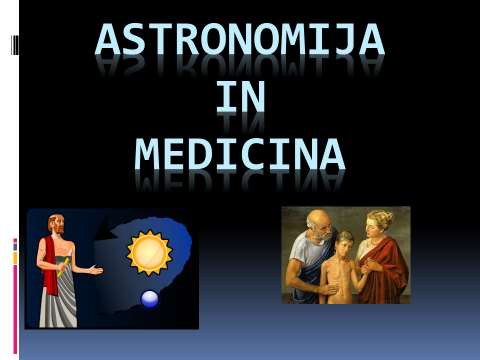 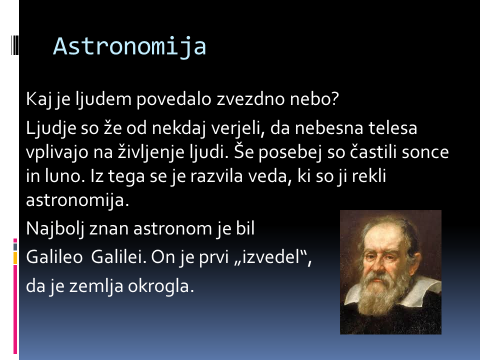 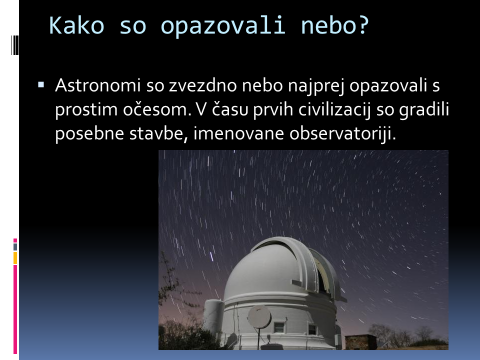 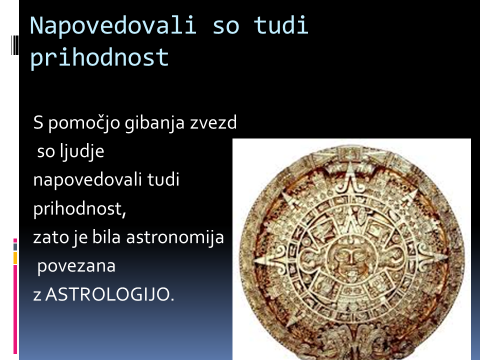 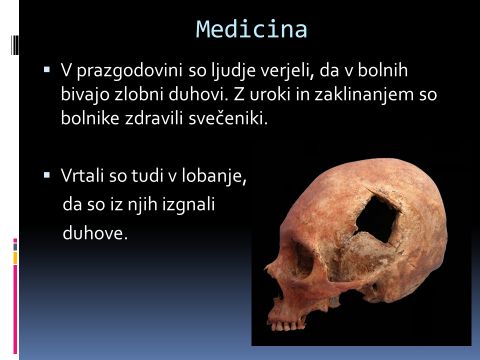 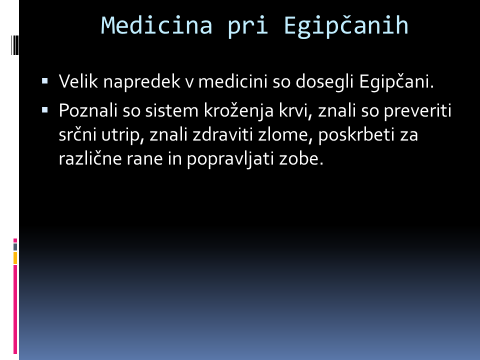 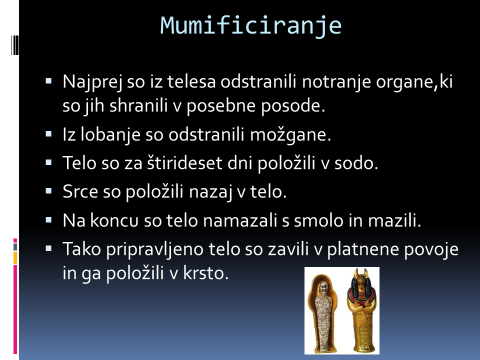 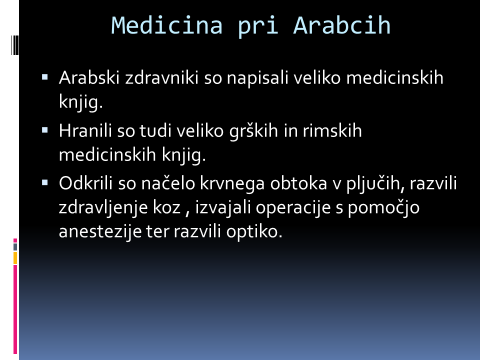 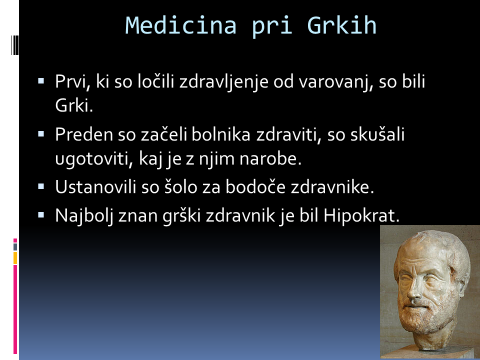 